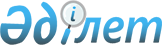 О внесении изменений и дополнений в Инструкцию Налогового комитета Министерства финансов Республики Казахстан "О налогообложении недропользователей" ~V970442 от 29 декабря 1997г. N 41
					
			Утративший силу
			
			
		
					Утверждено Приказом Председателя Налогового комитета Министерства финансов Республики Казахстан от 10 июля 1998 года N 62. Зарегистрировано в Министерстве юстиции Республики Казахстан 23.07.1998 г. N 551. Утратил силу - приказом Министра государственных доходов РК от 9.04.2002 № 416 (извлечение из приказа см. ниже).



                          Извлечение из приказа Министра государственных доходов 




                                Республики Казахстан от 9 апреля 2002 года № 416








          В соответствии с Законом Республики Казахстан от 12 июня 2001 года 
 
 Z010210_ 
  "О введении в действие Кодекса Республики Казахстан "О налогах и 
других обязательных платежах в бюджет" (Налоговый кодекс)" приказываю:




          1. Признать утратившими силу некоторые приказы согласно приложению:




          ...Приказ Налогового комитета Министерства финансов Республики 
Казахстан от 10 июля 1998 года N 62 "Об утверждении изменений и дополнений 
к Инструкциям Налогового комитета Министерства финансов Республики 
Казахстан N 33..., N 41 "О налогообложении недропользователей"...





     Министр



---------------------------------------------------------------------------








          В соответствии с Указом Президента Республики Казахстан, имеющим силу 
Закона, от 24 апреля 1995 года N 2235  
 Z952235_ 
  "О налогах и других 
обязательных платежах в бюджет", и во исполнение Закона Республики 
Казахстан от 1 июля 1998 года "О внесении изменений и дополнений в Указ 
Президента Республики Казахстан, имеющий силу Закона, "О налогах и других 
обязательных платежах в бюджет" внести в Инструкцию Налогового Комитета 
Министерства финансов Республики Казахстан "О налогообложении 
недропользователей" от 29 декабря 1997 г. N 41 следующие изменения и 
дополнения:




          в разделе I:




          пункт 3 изложить в следующей редакции:




          "При применении положений Настоящей Инструкции необходимо учитывать, 
что условия налогообложения, определенные в Контрактах на 
недропользование, 
заключенных между Правительством Республики Казахстан или Компетентным 
органом и отечественными или иностранными Недропользователями до 1 января 
1996 года, а также в Контрактах на недропользование, заключенных после 
указанной даты и прошедших обязательную Налоговую экспертизу, сохраняются 
на срок их действия, с учетом положений пункта 24 Настоящей Инструкции. К 
данным Контрактам на недропользование применяются положения 
законодательства Республики Казахстан, действующего на момент их 
заключения.";




          в разделе II:




          пункт 11 дополнить предложением следующего содержания:




          "В случае заключения нового Контракта на недропользование с тем же 
Недропользователем или его правопреемником, во исполнение ранее 
заключенного Контракта, применяется Налоговый режим ранее заключенного 
Контракта, только в пределах предусмотренного частичного или полного 
переноса Налогового режима в будущий Контракт на недропользование на том 
же 
участке Недр.";




          пункт 12 изложить в следующей редакции:




          "Положения Контрактов, относящиеся к уплате налогов и других 
обязательных платежей, противоречащие положениям пункта 11 Настоящей 
Инструкции, подлежат пересмотру в порядке, установленном законодательством 
Республики Казахстан и положениями Контрактов.";




          в разделе III:




          пункт 18 дополнить подпунктом 5) следующего содержания:




          "5) другие платежи за пользование Недрами, установленные в 
соответствии с законодательством Республики Казахстан и условиями 
заключенных Контрактов, в том числе возмещение в бюджет сумм Исторических 
затрат.";            




          подпункт 1) пункта 22 изложить в следующей редакции:




          "1) Недропользователи не могут объединять доходы и вычеты по 
Контракту 
на недропользование для целей исчисления налогов и платежей с доходами и 
вычетами по деятельности, выходящей за рамки данного Контракта на 
недропользование."; 




          подпункт 2) пункта 24 изложить в следующей редакции:




          "Изменения в Налоговый режим, установленный Контрактом, могут 
вноситься исключительно по соглашению сторон Контракта. В том числе, 
изменения в Налоговый режим Контракта должны вноситься в случае внесения 
изменений в законодательство или в положения международных договоров после 
даты подписания Контракта, которые приводят к невозможности дальнейшего 
соблюдения первоначальных условий Контракта или приводят к существенному 
изменению его общих экономических условий.




          Внесение таких изменений не должно изменять соотношения экономических 
интересов Республики Казахстан и Недропользователя по Контракту,
сложившихся по состоянию на дату вступления Контракта в силу.";




          в примере 2 пункта 24 после слов "в соответствии с пунктом" цифру "30"
заменить цифрой "24";




          пункт 25 дополнить следующим предложением: "При этом, следует 
учитывать, что исчисление и уплата подоходного налога с юридических лиц, в 
том числе подоходного налога с юридических лиц, удерживаемого у источника 
выплаты, в отношении операций по переуступке прав, производится в порядке, 
установленном Налоговым законодательством Республики Казахстан, 
действующим 
на дату переуступки, а также то, что операции по переуступке прав, 
предоставленных Контрактом на недропользование, освобождаются от налога на 
добавленную стоимость.";




          в подпункте 2) пункта 26 предложение 




          "Средства, отчисляемые Недропользователями в фонд ликвидации 
последствий разработки месторождений (резервный фонд), в обязательном 
порядке должны зачисляться на специальный депозитный счет в порядке, 
определенном Правительством Республики Казахстан." исключить;




          пункт 28 изложить в следующей редакции:




          "Помимо норм, регулирующих порядок начисления амортизационных 
отчислений, для определения вычетов по Основным средствам, для 
Недропользователей, осуществляющих деятельность на основании Контрактов на 
недропользование, применяются следующие положения:




          1) по контрактам, заключенным с 1 июля 1998 года, расходы, 
произведенные Недропользователями на Геологическое изучение, Разведку и 
подготовительные работы к Добыче Полезных ископаемых, включая расходы по 
оценке, обустройству, общие административные расходы и расходы, связанные 
с 
выплатой Подписного бонуса и Бонуса коммерческого обнаружения, подлежат 
вычету из Совокупного годового дохода в виде амортизационных отчислений и 
образуют отдельную группу. Амортизационные отчисления по данной группе 
производятся с момента начала Добычи Полезных ископаемых по нормам, 
определяемым по усмотрению Недропользователя, но не выше предельной нормы 
амортизации Основных средств группы 2 (25 процентов).




          Пример. Компания "Мунай" заключила Контракт на Разведку и Добычу 
углеводородов в Актюбинской области 3 июля 1998 года.




          В ходе деятельности по данному Контракту компания проводила работы по 
Разведке в течение 4-х лет, обнаружила на 5-й год месторождение нефти, 
имеющее коммерческий интерес, и приступила в данном году к разработке 
данного месторождения и Добыче нефти.




          В данном случае, все затраты, понесенные компанией на Геологическое 
изучение, Разведку и подготовительные работы к Добыче Полезных ископаемых, 
выплату Подписного бонуса и Бонуса коммерческого обнаружения и другие 
затраты, понесенные во исполнения Контракта, должны капитализироваться в 
течение всех лет, предшествующих году, в котором начата Добыча и образуют 
отдельную группу для начисления амортизации.




          2) По контрактам, заключенным в период с 1 января 1997 года по 1 июля 
1998 года расходы, произведенные Недропользователями до даты начала Добычи 
на Геологическое изучение, Разведку и подготовительные работы к Добыче 
Полезных ископаемых, включая расходы по оценке, обустройству, общие 
административные расходы и расходы, связанные с выплатой Подписного Бонуса 
и Бонуса коммерческого обнаружения, подлежат вычету из Совокупного 
годового дохода в виде амортизационных отчислений и образуют отдельную 
группу. Амортизационные отчисления по данной группе производятся с года, в 
котором начата Добыча Полезных ископаемых в течение первых пяти лет по 
предельной норме амортизации Основных средств группы 1, а остальная часть 
стоимости - по истечении пяти лет вычитается в любой момент последующего 
амортизационного периода по нормам, определяемым по усмотрению 
Недропользователя.             




          Пример. Компания "Тулпар" заключила Контракт на Разведку и Добычу 
углеводородов в Кызылординской области 20 марта 1998 года.




          В ходе деятельности по данному Контракту компания проводила работы по 
Разведке в течение 4-х лет, обнаружила на 5-й год месторождение нефти, 
имеющее коммерческий интерес, и приступила в данном году к разработке 
данного месторождения и Добыче нефти.




          В данном случае, все затраты, понесенные компанией на геологическое 
изучение, Разведку и подготовительные работы к Добыче Полезных ископаемых, 
выплату Подписного Бонуса и Бонуса коммерческого обнаружения и другие 
затраты, понесенные во исполнение Контракта, должны капитализироваться в 




течение всех лет, предшествующих году, в котором начата Добыча и образуют 
отдельную группу для начисления амортизации.
     Сумма всех затрат Компании за 4 года составила 500 млн.тенге.
     Амортизационные отчисления по данной группе могут начисляться 
компанией по предельной ставке 30 процентов в течение первых пяти лет, 
начиная с 5 года действия Контракта, в том числе:
     за 5 год         150 млн.тенге;
     за 6 год         105 млн.тенге;
     за 7 год          73,5 млн.тенге;
     за 8 год          51,45 млн.тенге;
     за 9 год          36,015 млн.тенге
     Всего за 5 лет максимальная сумма амортизационных отчислений по 
данным 



затратам может составить 415,97 млн.тенге. Остаточная стоимость по группе 
(84,035 млн.тенге) относится Компанией на вычеты путем начисления 
амортизации по ставке от 0% до 100%, выбираемой по усмотрению Компании, в 
любой год, начиная с 10-го года осуществления Контракта в случае, если 
такие 
расходы произведены после даты коммерческого обнаружения.




          3) По контрактам, заключенным до 1 января 1997 года, расходы на 
Геологическое изучение, подготовительные работы к Добыче Полезных 
ископаемых подлежат вычету из Совокупного годового дохода в порядке, 
установленном законодательством Республики Казахстан на дату заключения 
Контракта и положениями Контрактов на недропользование.";




          пункт 31 изложить следующим образом:




          "Недропользователи имеют следующие особенности при исчислении налога 
на добавленную стоимость:




          освобождаются от уплаты Налога на добавленную стоимость;




          геологоразведочные и геолого-поисковые работы, осуществляемые 
Недропользователями в порядке, установленном инструкцией Налогового 
Комитета Министерства финансов Республики Казахстан N 37;




          переуступка прав, предоставляемая Контрактом на недропользование.";




          в пункте 32:




          после слов: "уплату акциза на сырую нефть" дополнить словами "включая 
газовый конденсат";




          после слов "в установленном законодательством порядке" дополнить 




словами "с учетом особенностей в исчислении акциза, установленного в 
Контрактах на недропользование.";
     в разделе IV:
     в пункте 35 слова "проведения недропользования" заменить словами 
"заключенных Контрактов на недропользование";
     пункт 36 дополнить следующим предложением:
     "Начиная с 1 июля 1998 года Бонус добычи в заключаемых Контрактах на 
недропользование не устанавливается.";
     в разделе V:
     подпункт 1) пункта 54 дополнить словами: "прошедшие первичную 
обработку";                 
     в подпункте 2) слова "концентрате или металле" заменить словами "или 
самородках";            
     пункт 56 изложить в следующей редакции:





          "Средней ценой реализации за отчетный период первого товарного 




продукта по углеводородам является фактически сложившаяся средняя цена 
реализации углеводородов без учета косвенных налогов, уменьшенная на сумму 
фактических расходов на транспортировку до места продажи";
     пункты 57-58 исключить;
     в разделе VII:
     пример в пункте 96 изложить в следующей редакции:
     "Пример: Компания, заключившая Контракт на недропользование, 
осуществляла деятельность по разработке Месторождения и Добыче 
углеводородов в течение 10 лет. В результате осуществления деятельности у 
нее сложились следующие результаты:
                                                            (млн.тенге)
___________________________________________________________________________
_
 N !     Показатели   !1-й !2-й !3-й !4-й !5-й !6-й !7-й  ! 8-й ! 9-й 
!10-й 
!   
п/п!                  !год !год !год !год !год !год !год  ! год ! год !год 
 
!      
___!__________________!____!____!____!____!____!____!_____!_____!_____!____
_!
_1_!_______2_________ 
!_3__!__4_!_5__!__6_!__7_!__8_!__9__!__10_!__11_!__12_!
 1 Доход от основной  !    !    !    !    !    !    !     !     !     !    
 !
   деятельности       !    !400 !500 !800 !1000!1200!1400 !1500 !1400 
!1400 !
___________________________________________________________________________
_
 2 Прочий доход, 
   связанный с 
   осуществлением 
   деятельности,     
   предусмотренной 
   Контрактом                         50                   80         50  
___________________________________________________________________________
_
 3 Совокупный      
   годовой доход
   (стр.1 + стр.2)          400  500  850  1000 1200 1400 1580  1400  1450
___________________________________________________________________________
_
 4 Роялти - 5% 
   (стр.1*5%)(в данном  
   примере установлено,
   что объект обложения
   Роялти равен по 
   сумме Совокупному
   годовому доходу, а
   также взята
   фиксированная ставка
   Роялти на весь период
   деятельности
   Недропользователя)       20   25   40   50   60   70  75  70  70
___________________________________________________________________________
_
 5 Капитальные затраты 500  400  300  200  100     
___________________________________________________________________________
_ 
 6 Вычеты, в том числе:100  350  300  400  450  550  650   800   650   550
___________________________________________________________________________
_
 7 - амортизация            100  150  200  200  150  100   80    70    70
___________________________________________________________________________
_
 8 - проценты по 
     займам и кредитам       30   40   50   40   20
___________________________________________________________________________
_
 9 Убытки прошлых лет       100  70
___________________________________________________________________________
_
10 Налогооблагаемый 
   доход (стр.3 -
   стр.4 - стр.6 - 
   стр.9)              -100 -70  105  410  500  590  680  705   680   830
___________________________________________________________________________
_
11 Подоходный налог
   -30%(стр.10*30%)              31.5 123  150  177  204  211.5 204   249
___________________________________________________________________________
_
12 Доход после уплаты 
   подоходного налога 
   (стр.10 - стр.11)   -100 -70  73.5 287  350  413  476  493.5 476   581
___________________________________________________________________________
_
13 Дивиденды, 
   выплачиваемые 
   компанией                                    100  150  200   200   200
___________________________________________________________________________
_
14 Налог на дивиденды 
   - 15% (стр.13*15%)                           15   22.5 30    30    30
___________________________________________________________________________
_
15 Налог на 
   сверхприбыль, 
   уплаченный в 
   предыдущий год                                             37,07 47,05
___________________________________________________________________________
_
16 Чистый Доход 
   (Убыток) (стр.12 -
   стр.14 - стр.15)    -100 -70  73.5 287  350  398  453.5 463.4 392,13 
504 
        
___________________________________________________________________________
_
17 Денежный поток
   Недропользователя
   (стр.16 - стр.5 +
   стр.7 + стр.8 +
   стр.9)          -600,0 -240,0 33.5 337,0 490,0 568,0 553,5 543,4 461,9 
574,0
___________________________________________________________________________
_
18 Внутренняя норма 
   прибыли до 
   корректировки на 
   индекс инфляции    н/р  н/р  н/р  -26,99 0,75 15.03 22,39 26,65 28,96 
30,84
                                       %     %     %     %     %     %     
%
___________________________________________________________________________
_
19 Индекс инфляции    3.0% 3.0% 4.0%  4.0%   4.0% 5.0%  4.0%  4.0%  3.0%  
3.0%
___________________________________________________________________________
_
20 Откорректиро-
   ванные денеж-
   ные потоки     -600,0 -233,0 31,6 305,4 427,0 477,3 442,8 418,0 339,63 
407,9        
___________________________________________________________________________
_
21 Внутренняя норма
   прибыли         н/р   н/р   н/р   н/р  -2,63  11.13 18,14 22,21 24,39 
26,17
                                           %       %     %     %     %     
%
___________________________________________________________________________
_
22 Ставка налога 
   на сверхприбыль                                             8%   12%   
18%
___________________________________________________________________________
_
23 Сумма налога на
   сверхприбыль
   (стр.16*стр.22)                                          37,07 47,05 
90,72
___________________________________________________________________________
_
     После расчета денежных потоков производится корректировка денежных 
потоков на индекс инфляции, начиная со второго года деятельности, по 
установленной формуле:
     ДПО (1) = -600
     
           -240
ДПО(2)=_____________= -233
          (1+0,03)   
     
            33,5   
ДПО(3)=_________________=31,6
       (1+0,03)х(1+0,03)
                                    574
ДПО(10)______________________________________________________________= 
407,9
     (1+0,03)х(1+0,03)х(1+0,04)х(1+0,04)х(1+0,04)х(1+0,05)х(1+0,04)х
                       (1+0,04)х(1+0,03)     
     
     После корректировки денежных потоков рассчитывается Чистая 
Приведенная 
Стоимость (ЧПС) для каждого года. При этом, надо учесть, что подсчет 
следует производить, если в сумме рассчитываемых откорректированных 
годовых 
потоков денежной наличности получается положительный результат. В данном 
примере это происходит на 6-й год.
     
     -600 + (-233) + 31,6 + 305,4 + 427 + 477,3 = 408,3
     
     Рассчитаем ЧПС для 6-го года
     
               -600      -233      31,6      305,4       427       477,3
     ЧПС(11)= _______ + _______ + _______ + ________ + ________ + _______ =
                              2         3          4          5          6
             (1+0,11)  (1+0,11)  (1+0,11)   (1+0,11)   (1+0,11)   (1+0,11)
     
     = (-540,54) + (-189,1) + 23,1 + 201,18 + 253,4 + 255,18 = 3,22
     
               -600      -233      31,6      305,4       427       477,3
     ЧПС(12)= _______ + _______ + _______ + ________ + ________ + _______ =
                               2         3         4          5          6
              (1+0,12) (1+0,12)  (1+0,12)  (1+0,12)   (1+0,12)   (1+0,12)
     
     = (-535,7) + (-185,75) + 22,5 + 194,1 + 242,3 + 241,8 = -20,75
     
     
     ВНП для 6-го года
     
                3.22                          3,22
     ВНП=0,11+_____________х(0,12-0,11)=0,11+________х 0,01=0,1113=11,13%
              3,22-(-20,75)                   23,97
     Аналогично производится расчет для последующих лет.";
     в разделе VIII:
     пункт 103 изложить в новой редакции:





          "Фактически выплаченные Недропользователем в бюджет суммы возмещения 
Исторических затрат, произведенных государством на Контрактных 
территориях, подлежат вычету из Совокупного годового дохода в виде 
амортизационных отчислений в порядке, определенном пунктом 28 Настоящей 
Инструкции.";




     в приложения:
     приложения с 1 по 6 включительно перед примечанием дополнить абзацем 
следующего содержания:
     "Я заявляю, что представленная здесь информация является полной и 
достоверной. Я знаю, что нарушение Налогового кодекса ведет к 
ответственности перед бюджетом.";
     приложение 7 изложить в редакции, приведенной в приложении:
     
                                    Приложение N 7
                                    к Инструкции
                                    Налогового комитета
                                    Министерства финансов
                                    Республики Казахстан
                                    от "____"__________199__г. N_____
    
____________________________       Налоговое управление по_____________
(регистрационный номер             ____________________________________
налогоплательщика)                          (району, городу)
____________________________       Срок представления__________________
(полное наименование 
плательщика)                       Фактически представлено_____________
_______________________________________________________________________
       (полное наименование Контракта на недропользование)     
     
                             Декларация
                      по налогу на сверхприбыль
                      за____________________год
___________________________________________________________________________
        Показатель       !  Код   !    По данным      !По данным налогового
                         ! строки ! налогоплательщика !     управления
_________________________!________!___________________!___________________
____________1____________!____2___!_________3_________!_________4_________
Сумма чистого дохода за
отчетный период              010
Внутренняя норма прибыли 
на конец отчетного 
периода (%)                  020
Ставка налога (%)            030
Сумма налога на
сверхприбыль, к 
уплате в бюджет              040
_____________________
(стр.010*стр.030/100)
___________________________________________________________________________
Наименование всех банков, в которых имеются расчетные и другие счета 
предприятия          
Наименование учреждения банка               Номер счета
     
_______________________________             _______________________
Руководитель предприятия                    Руководитель органа
(объединения, организации)                  налоговой службы
_______________________________             _______________________
      (подпись)                                   (подпись)
Главный бухгалтер                           Начальник отдела
_______________________________             _______________________
      (подпись)                                   (подпись)
_______________________________
   (номер телефона)





          Я заявляю, что представленная здесь информация является полной и 
достоверной. Я знаю, что нарушение Налогового кодекса ведет к 
ответственности перед бюджетом.




          Примечание: Форма декларации может меняться по согласованию с 
налоговым органом по месту регистрации налогоплательщика, в зависимости от 
условий, установленных контрактом на недропользование.






					© 2012. РГП на ПХВ «Институт законодательства и правовой информации Республики Казахстан» Министерства юстиции Республики Казахстан
				